令和５年度　第２回　理事会　議事録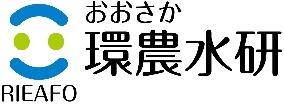 １．日 時 　令和５年５月24日（水）10時00分～10時50分２．場 所 　大阪府立環境農林水産総合研究所　本部　大会議室３．出席者　議長：石井理事長　　　　役員：北尾副理事長、鈴木理事、黒田監事、三谷監事　　事務局：岡田経営企画監、馬明部長、中嶋部長、巽ＧＬ、奥林ＧＬ、辻野ＧＬ、豊原ＧＬ、相子ＧＬ、下元主幹、松本総括主査、梅本主事、山内（記）【報告事項】１　令和４年度決算進捗状況について・議長の求めに応じ事務局から令和４年度決算進捗状況について報告があった。２　法人の内部統制に関する事項について・議長の求めに応じ事務局から安全衛生委員会、情報セキュリティ担当者会議及び薬品・⾼圧ガスボンベ管理委員会の議事概要について報告があった。　以上